Добрый день, продолжим наши занятия.Актуализация знаний- На какие две группы делятся звуки? (гласные, согласные)
- Какие звуки мы называем гласными? (произносятся долго, нараспев; воздух не встречает препятствий на своём пути).
- Каким цветом мы обозначаем гласные звуки?
- Какие звуки называем согласными? (воздух встречает препятствие на своём пути, соглашается с препятствием).
- Какими могут быть согласные звуки? (твердыми или мягкими). 
- Каким цветом обозначаем твердые согласные звуки? А мягкие согласные?Чтобы правильно произносить звуки, сделаем артикуляционную гимнастику.Изучение новой темы.Сегодня мы будем продолжать знакомиться со звуками. Догадайтесь, какой звук сегодня к нам прилетит. Послушайте и скажите.Замок, завод, зубы, звонок, зонтик, загадка, заколка - ……..(звук [З]).4.Физминутка «Полетаем с мухой».- Услышите звук [З] — машите крылышками и летайте. (Произносите звуки, слоги и слова, выделяя голосом изучаемый звук).
Среди звуков: [В], [З], [Х], [М], [З], [Л], [З], [Х], [Л], [З], [Х], [Хь], [З], [З], [М].
Среди слогов: [МА], [ЗЫ], [ЗО], [МИ], [ХИ], [ЗУ], [ХИ], [ЗА], [ЗЫ], [ХЕ], [ИШ], [ЗО].
В словах: замок, завод, кошка, зубы, дом, палка, звонок, дерево, качели, зонтик, загадка, заколка, Золушка.5. Игра «Назови словечко». Посмотрите на картинку. (Назовите слова, которые начинаются на звук [З]) – НЕ ПУТАЙТЕ СО ЗВУКОМ [Зь]. Составьте предложения со словами, которые вы найдете на картинке. Сосчитайте, сколько слов в предложении.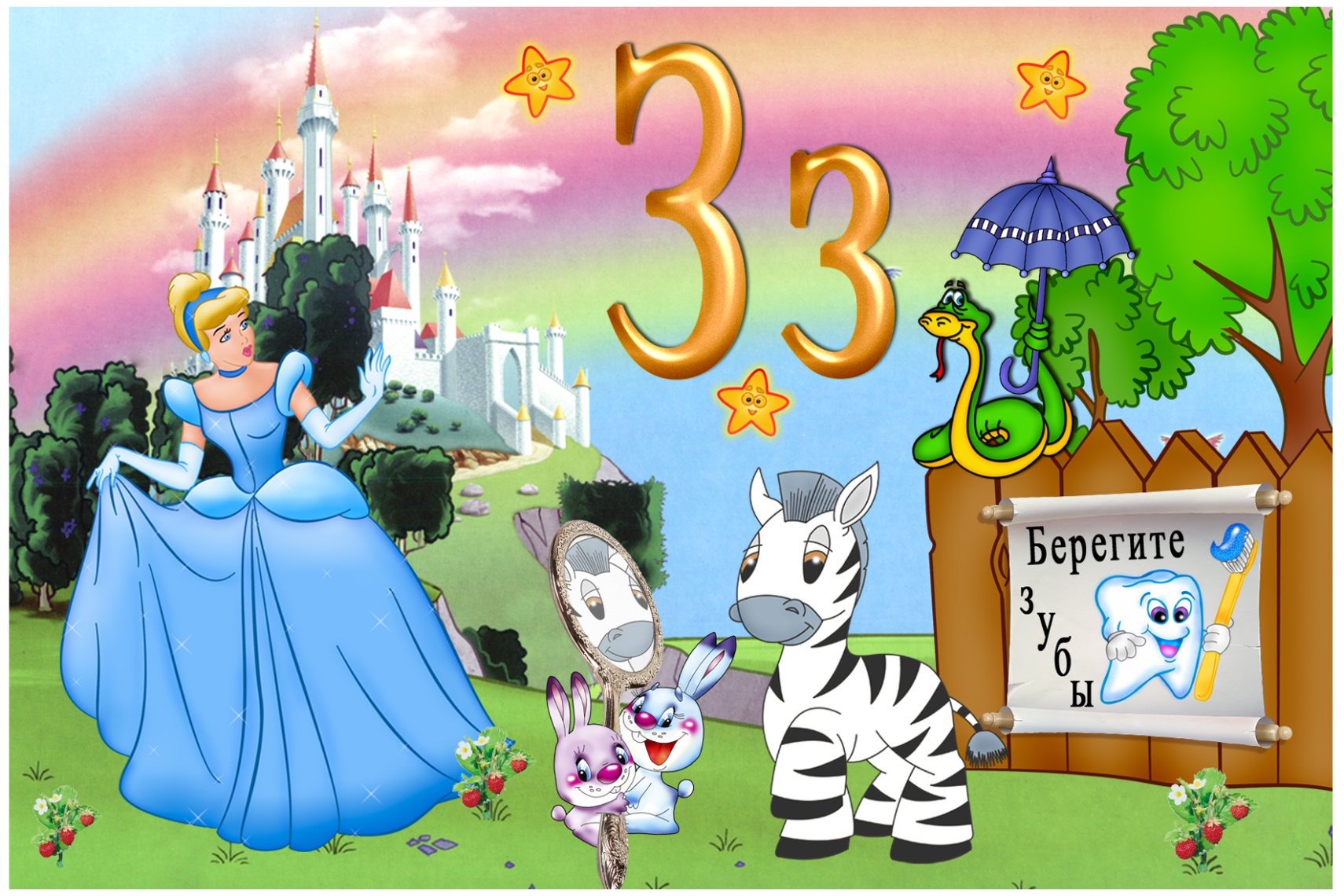 6. Игра «Подели на слоги»За-мок, за-вод, кош-ка, зуб, ва-за, зво-нок, зон-тик, за-гад-ка, за-кол-ка, Зо-луш-ка, зонт, ко-за, ко-за.Пальчиковая гимнастика «Испеку калач».Рассмотрите схему слова. Она указывает, что звук [З] стоит в начеле слова. Рассмотри картинки и определи, какое слово подходит к схеме. Слова для справки: козлята, зайчик, арбузы, гвоздика, берёза, зонтик, змея, забор, грузовик, замок.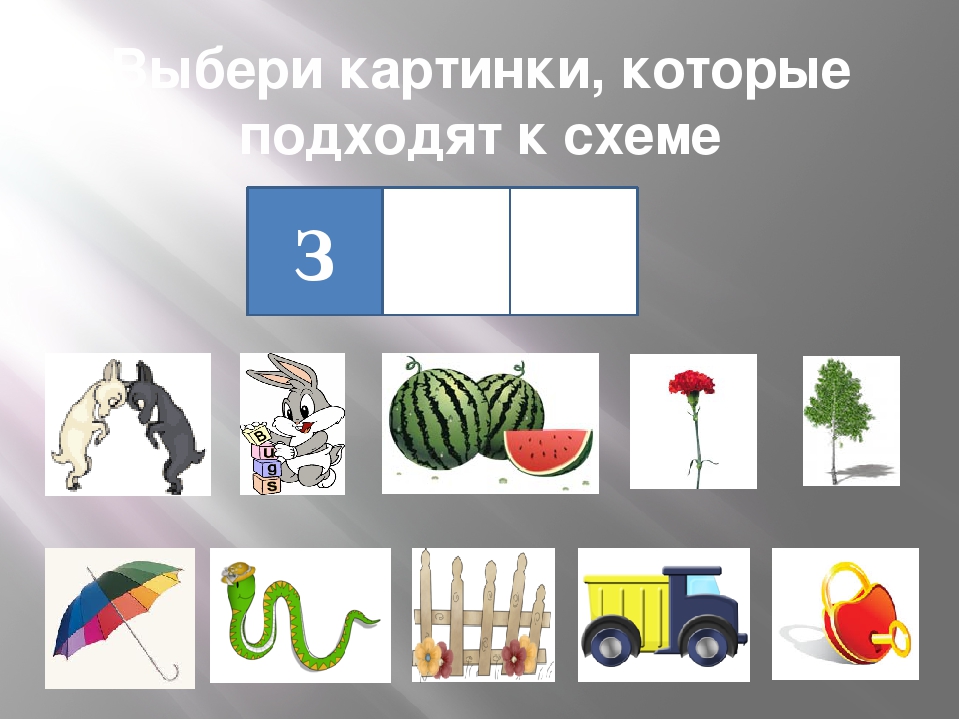 Игра «Определите место звука в слове» - от картинки проведите дорожку к нужной схеме. Слова для справки: коза, глаз, зонт, арбуз, змей, зубы, язык.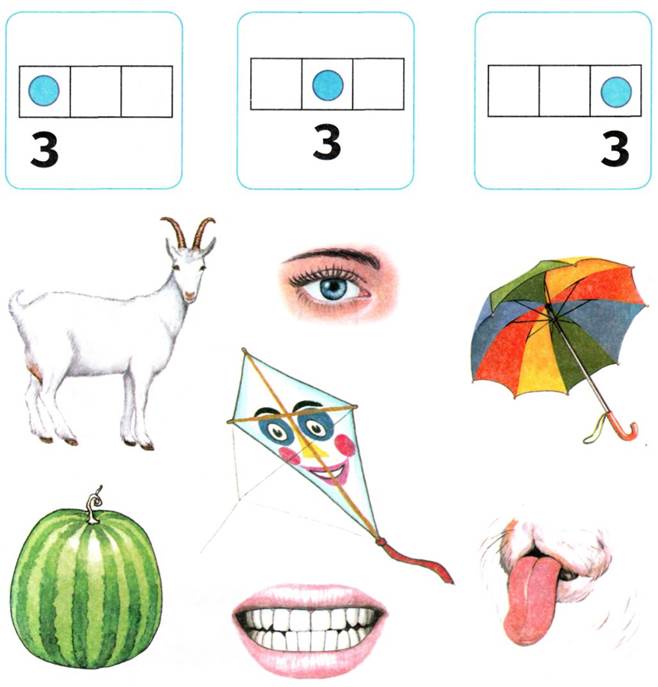 ПРИШЛИТЕ, пожалуйста, фотографии выполненных работ, на электронный адрес: nataliya.pilikina@mail.ru или в группу в VIBER.СПАСИБО ЗА СОТРУДНИЧЕСТВО!Упражнения для челюсти.«Обезьянки» - двигать нижней челюстью вперёд, назад.Упражнения для губ.«Улыбка - Хоботок» Упражнения для языка.Языком отодвигать верхнюю губу и нижнюю – 7-10 раз.«Конфетка» - упирать кончик языка в левую и в правую щёку.«Качели» - язык вверх-вниз, придерживаем руками подбородок, чтобы не двигалась нижняя челюсть – 7-10 раз. «Скачем на лошадке» - придерживая подбородок – 7-10 раз с останавливанием «лошадки».«Останови лошадку»- губами;- губки и язык помогают.Упражнение для мягкого нёбаМногократно и кратко произносить звук [А].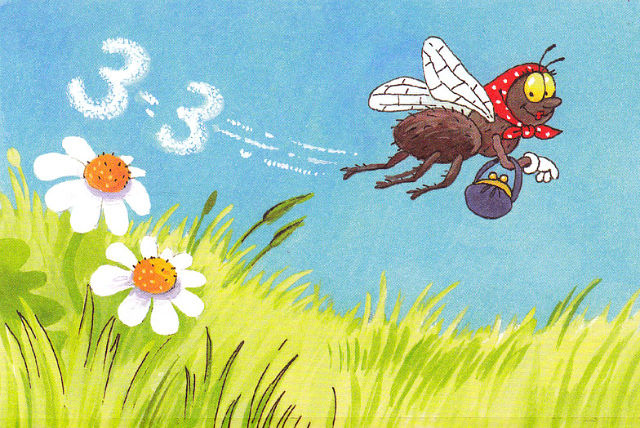 Где можно услышать этот звук? (с этим звуком летает муха). Дайте характеристику этому звуку. «Согласный (язык создаёт преграду воздушной струе), звонкий (руку на шею – горлышко дрожит), твёрдый, обозначаем синим цветом».Чу-чу-чу, жернова кручу.Потирают ладони друг о друга вращательными движениями.Чу-чу-чу, я муку получу.Пальчики обеих рук поочерёдно «здороваются друг с другом».Ач-ач-ач, испеку калач.«Пекут пирожки» - то одна рука сверху, то другая.Чо-чо-чо, в печке горячо.Потряхивают кистями рук.Ачики-ачики, вкусные калачики.Хлопают в ладоши.